                 CREATIVE WRITING & JOURNALISTIC PUBLICATIONS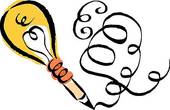 Western Dubuque High School Course/Instructor Information  Course Number:  		1220	  Course Location:  	Room # 108Course Description and OutcomesThis course is designed to introduce students to the many forms of creative writing and journalism. During the course, students will gain experience with several forms of creative expression, such as poetry, drama, fiction, and nonfiction.  Importance will be placed on proofreading and revision, voice and style, audience, and the use of literary elements. Students will also focus on the basic elements of journalism as they explore AP Style and their choice of news, feature, opinion, or sports. Other important components will include editing, interviewing, and basic research skills. Lastly, this course will submit articles to the Dyersville Commercial and Cascade Pioneer.  Articles may also be submitted to the Bobcat Bulletin.  Required text(s)There is not a required textbook for this particular course; however, various readings (both paper and online links) will be provided for you throughout the semester.  In addition, you will be expected to utilize the Westerner Handbook, which has been created specifically for this course and your use in writing news articles/film reviews.   Western Dubuque High School Common Grading Scale 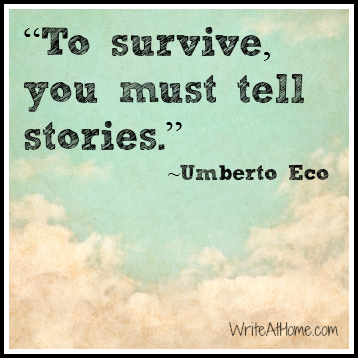 	93-100  	A	90-92   	A-	87-89   	B+ 	83-86   	B	80-82   	B-	77-79  	C+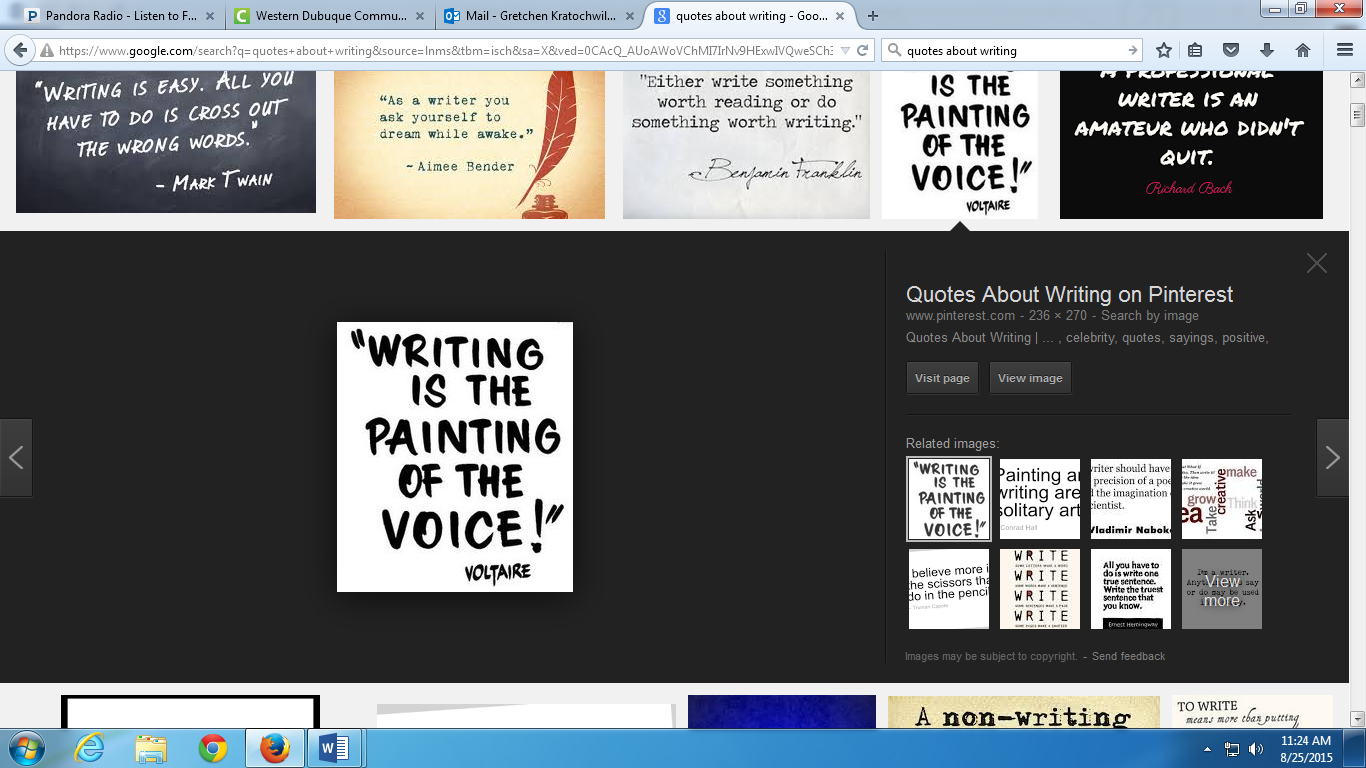 	73-76   	C	70-72   	C-	67-69   	D+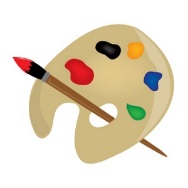 	63-66	D	60-62	D-	59 and below FPlagiarism PolicyPlagiarism is the submission of an academic assignment as one’s own work, which includes critical ideas or written narrative that are taken from another author without proper citation. This not only applies to direct quotes, but also to critical ideas that are paraphrased by the student.Plagiarism includes but is not limited to:Submitting the work of others as your ownSubmitting others’ work as your own with only minor changesSubmitting others’ work as your own without adequate footnotes, quotations, and other reference formsMultiple submission of the same work, written or oral, for more than one course without both instructor’s permission, or making minor revisions on work which has received credit and submitting it again as new workAs this is entirely a writing course, students who plagiarize an assignment will receive an automatic F.Weighted Grading CategoriesGrades will be weighted in various categories.  The following displays the weighted scale on which a student’s overall grade will be based:  	Additional Course RequirementsFINAL PORTFOLIO – Please save and keep track of ALL writing projects.  You will make selections from ALL of this work to create your final portfolio.  This portfolio will need to contain your TWO original and edited journalistic pieces (a newspaper article and one film review) and THREE original and edited creative pieces.  Thus, your portfolio will contain a total of TEN pieces, five originals and five polished pieces. In addition to selecting works that showcase your writing abilities, you may wish to choose those that best reflect your progress in this course.  More information about the portfolio will be discussed in class as we near the end of the trimester.  FREEWRITES/JOURNALS – During this class, we will spend some time freewriting or journaling in notebooks with variouswriting prompts to prepare you for an upcoming assignment or simply to explore an idea or a type of writing.  From time to time, I may collect one or more of these freewrites to assess your writing.  Points distributed for these freewrites will be weighed within the “Participation/Peer Review” category above.ABSENCES AND MAKE-UP WORK – If you are absent, it will be 100% your responsibility to make up any missed work.  Please pick up and complete this work in a timely manner.  Work that remains incomplete for an extended period of time (depending on the reason and length of your absence and the discretion of your instructor) will receive an F.  In addition, if a student is not in attendance on a deadline day or due date, he or she is expected to notify me prior to the absence or contact me by email (unless it is, of course, an emergency). If this is not done, the student’s work will be counted as late.  Lastly, late work will lose points for each day it is not turned in; the number of points lost each day will depend on the assignment’s total points.  PARTICIPATION – In addition to attending class, you are expected to participate.  Participation does not only include answering questions and contributing to discussion; it also includes respecting your classmates, your instructor(s), and yourself.  Causing a disruption or making insensitive comments will not be tolerated. CELL PHONES – Students are not to have their cell phones during class unless permission is granted.  The school’s policy suggests that if I see or hear your phone, it should be confiscated.  A second violator’s phone will be sent to the office.  Basically, put it away and WRITE!  Do not waste your in-class work time! “Words - so innocent and powerless as they are, as standing in a dictionary, how potent for good and evil they become in the hands of one who knows how to combine them.”  —Nathaniel HawthorneTentative Course Schedule Note: This course schedule is subject to change at any time. Creative Writing and Journalistic Publications Common Assessment~Final Portfolio Checklist and Grading Rubric~Final Portfolio Guidelines:You must choose THREE creative pieces from this course (any piece that you wrote in this class---freewrites, children’s stories, poems, or any formal piece); however, you may only use one poem/one freewrite at most.  This is because I want to see the revisions to your writing based upon critiques from your peers and my comments.  More importantly, this will also allow me to see the development of your writing in a longer piece.)You must choose TWO journalistic pieces from this course.  For most of you, this only includes your article and your final film review. If you have written more than one article, you should choose what was completed to the best of your ability.After selecting these pieces, you will need to revise!  You MUST highlight changes that you made on the new and revised copy. For newswriting pieces, you will need to print the published version (if possible) and note the changes that were made with a highlighter on the published copy.  You will also need to write a sentence or two reflecting on why certain changes were made to your article to improve it.  If you do not have a published version of your article(s)/film review, you will need to make corrections in Microsoft Word and then highlight the changes on the new and revised copy, as you will do for each of the creative pieces in your portfolio.  Finally, do not forget to write a sentence or two about why certain changes were made to improve the piece.Like any professional portfolio, your portfolio should look neat and be well organized.  You need a cover page, a table of contents, and, of course, to be creative with your thematic layout.Lastly, you need to write me a formal letter addressing the following:  What have you learned about creative writing or journalism?  Cite AT LEAST two specific examples concerning your growth as a writer.  Also, what was your favorite assignment?  Why?  Make sure you use proper letter format in this piece and that your mechanics, grammar, and spelling are correct!Good luck!  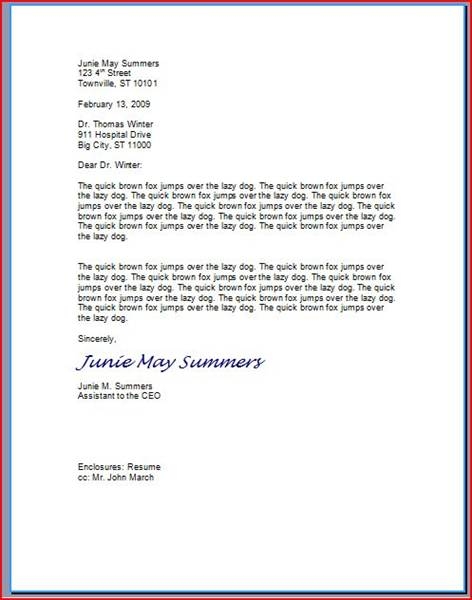 This letter does not say anythingimportant, but it shows you the proper format for a professionalletter. You must single space yourparagraphs and left align all of your text.  Do not indent for new paragraphs.  Also, the top will say your name and address.  Then,your recipient’s information will be beneath the date.  I am your recipient for this, and my information isas follows: Mrs. Gretchen E. Kratochwill-JonesEnglish InstructorWestern Dubuque High School302 5th Ave. SW, PO Box 379Epworth, IA 52045If you have any questions, please let me know!Instructors’ Names:Mrs. Gretchen E. Kratochwill-JonesSchool Email:gretchen.kratochwill-jones@wdbqschools.org Creative Writing 45%Newswriting Participation/Peer Review15%10%Final Portfolio 30%Introduction to the course:  Syllabus, assignment options, etc.  Introductory Assignment – Personal ProfilePoetry and Workshopping-Complete 2 different poemsFiction-Complete children’s story Fiction 1-2 projectsNewspaper Introduction - Nonfiction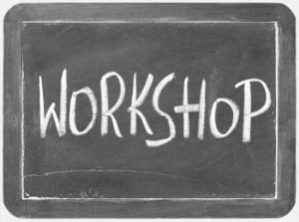 -Complete news article # 1Nonfiction 1-2 projectsWriting an AP-Style Film Review or news article # 2-Personification **FINAL PORTFOLIOS**-Calligraphy?-Group writesContent of PortfolioOther Grading Criteria__/2Genre of Piece: __________________________Creative Writing Piece # 1 – Rough Draft*Areas that are changed in the final copy must be highlighted or set off in some manner.__/2   __/4Overall NeatnessTable of Contents/Clear Organizational Format__/4Creative Writing Piece # 1 – Polished DraftGenre of Piece: _________________________   __/4   __/2Cover Page (Proper MLA Information)Overall Creativity__/2Creative Writing Piece # 2 – Rough Draft*Areas that are changed in the final copy must be highlighted or set off in some manner.__/12__/4Creative Writing Piece # 2 – Polished DraftGenre of Piece: __________________________Letter to the Instructor__/2Creative Writing Piece # 3 – Rough Draft*Areas that are changed in the final copy must be highlighted or set off in some manner.           __/4Proper Letter Format__/4Creative Writing Piece # 3 – Polished DraftAssignment Title: ___________________   __/5Discusses At Least TWO SPECIFIC Examples of Student’s Improvement as a Writer __/2Newswriting Piece # 1 – Rough Draft*Areas that are changed in the final copy must be highlighted or set off in some manner. You will also need to include a short reflection.__/4Answers the Question:  What Have You Learned?__/4Newswriting Piece # 1 – Published VersionAssignment Title: _____________________/5Correct Spelling, Grammar, and Mechanics__/2Newswriting Piece # 2 – Rough Draft*Areas that are changed in the final copy must be highlighted or set off in some manner.  You will also need to include a short reflection.__/18__/4Newswriting Piece # 2 – Published Version__/30FINAL PORTFOLIO TOTAL = ___/60FINAL PORTFOLIO TOTAL = ___/60